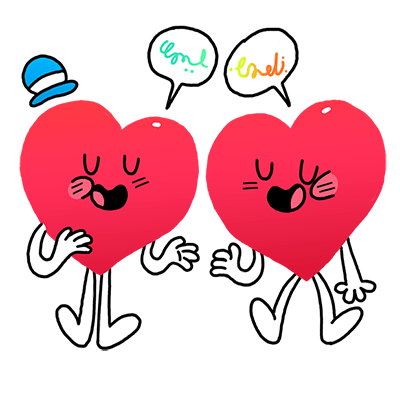 The focus for the month of February is            CARING FOR YOURSELF AND OTHERSSome ideas that we plan to incorporate in February are: A Kindness to the Community actionStaff/Student AppreciationAppreciation StationVirtual assembliesCaring for Yourself Challenge starting on Feb. 14 Theme DaysThroughout the month, we will have student leaders doing announcements, reading books about caring to other classes and spreading the word as much as possible. MARCH BREAKThis year March Break is from March 1 to March 5, 2021.  There is no school for students this week.-----------------------------------------------------------------PSSCThere will be a meeting Tuesday, February 9, 2021 at 6:30 pm.  This meeting is open to any interested parent and it will be a virtual meeting. Pink Shirt DayOn February 24th our school will be celebrating bullying awareness by wearing pink.If you are interested, Pink Shirt order forms are due on Feb. 3. Part of the proceeds from our T-shirt sales will go back to the school.  We will be purchasing prizes for our Star Patrol and kindness related purchases for our Caring for Yourself and Others Challenge that will start on Feb. 14.TRANSPORTATION – AFTER-HOURS CONCERNSIf your child is late getting off the bus, parents have options for assistance after the school office closes at 4:00 PM. You can call the Oromocto Education Centre Transportation office at 357-4256. If you get no answer at that telephone number, you can also call Transportation at the Office of the Superintendent at 453-5454 for assistance.SAFETY IN OUR PARKING LOT and road If you are bringing your child to school in the morning or picking him/her up afterschool, please remember that the speed limit is 20 km/h. As soon as you turn on Ellerslie Road, there is a sign indicating the speed. We have a crosswalk on the road as well so please take caution especially when snowbanks are high. We appreciate your cooperation with this!School Closures:Please listen to the local radio stations for announcements regarding school closures due to poor weather or emergencies.  Summerhill St Elementary is in Anglophone West School District and in Zone 7.  You may call 453-5454 after 6:00am or check out our website.In the event that school is cancelled during the day due to inclement weather, we will make every attempt to contact students’ homes to ensure safe arrival. Please ensure that all contact phone numbers are up-to-date to make sure we can reach you in case of emergency!The complete School Closure Policy can be read on our website.FRENCH SECOND LANGUAGE PROGRAMS  2021-2022 FOR STUDENTS IN GRADE 5 ENTERING GRADE 6: Information from ASD-West was sent to families through School Messenger on Jan. 26, 2021 with a registration link and a brochure attached.This information is for students who are NOT currently in the French Immersion program but would like to start in Grade 6. Registration for Grade 1 Early French Immersion and Grade 6 Late French Immersion for the 2021-2022 school year will be done electronically through the following hyperlink to the ASD-W web site: French Immersion Registration 2021-2022The registration form will be available effective January 27, 2021 and will remain open until the end of the school year (June 2021), with scheduled monitoring.  Registrations received by March 8, 2021, will inform planning for formation of classes (as per Provincial Policy 309:  French Second Language Programs).Additionally we are opening up 10 minute Question & Answer time slots on Feb. 3rd & 4th for any parents/guardians wanting to connect with a French Second Language Subject Coordinator regarding the registration process.  These sessions will be conducted through MS Teams or by phone. Parents/guardians will be directed to the following link French Immersion Registration Question & Answer Bookings  to book their appointment.The following link to the EECD web site may also be helpful to you :EECD Website – French Second Language - http://www2.gnb.ca/content/gnb/en/departments/education/k12/content/anglophone_sector/fsle.html  If you have questions, please contact me or a French Second Language Subject Coordinator.Amanda Desveaux – (506) 453-8682Ann Manderson – (506) 357-4181Janice Gagnon – (506) 325-4567DATES TO REMEMBER:  Mark Your CalendarDATES TO REMEMBER:  Mark Your CalendarMonday,Feb. 1Virtual Comic Book Field Trip At 1:00 Wednesday, Feb. 3PINK SHIRT ORDER FORMS DUEFeb. 8 – 19 Hot Lunch can be ordered online. Please ask for paper copies. Orders are due on Feb. 19.Feb. 8 – 12 Staff Appreciation Week Feb. 14 Happy Valentine’s Day Kick off to “Caring for Yourself and Others – 2 Week Challenge” Feb. 15 National Flag Day of CanadaHeritage Day (National) Monday, Feb. 15NB Family Day – NO CLASSES FOR STUDENTSWednesday, Feb. 24Pink Shirt DayThursday, Feb. 25Cultural Diversity presentation from Multi-Cultural Association for Black History MonthMarch 1 – 5 March Break 